.Intro : Démarrage de la danse après les 32 premiers comptesDanse phrasée : AB-(TAG)- ABB-ABBBPartie ASECTION A1: RF WIZARD, LF WIZARD, RF ROCK STEP FWD, RF SHUFFLE ½ TURNSECTION A2: LF SIDE ROCK CROSS, RF SIDE ROCK CROSS, LF KICK BALL CROSS , ¼ TURN R, ¼ TURN R, LF CROSS OVER RFSECTION A3: RF SIDE, LF TOGETHER, RF CHASSE, LF CROSS ROCK, ¼ TURN L, LF SHUFLLESECTION A4: RF STEP, LF POINT, LF STEP, RF POINT, RF MAMBO FWD, LF COASTER STEPPartie BSECTION B1: RF SKATE, LF SKATE, RF SHUFFLE, LF STEP ¼ TURN, LF CROSS SHUFFLESECTION B2: ¼ TURN, ¼ TURN, RF SHUFFLE FWD, LF KICK BALL SIDE, LF SAILOR ¼ TURNSECTION B3: RF SKATE, LF SKATE, RF SHUFFLE, LF STEP ¼ TURN, LF CROSS SHUFFLESECTION B4: RF POINT, LF POINT, RF HEEL, LF HEEL, RF ROCK STEP FWD, RF ROCK STEP BACKTAG : Après le premier ABSECTION T1 : ½ TURN WALK, RF STEP, LF POINT, LF STEP, RF POINTSECTION T2 : RF ROCKING CHAIR, RF KICK BALL STEP, RF KICK BALL STEPRECOMMENCEZ AVEC LE SOURIRE !!!!Vandalized (fr)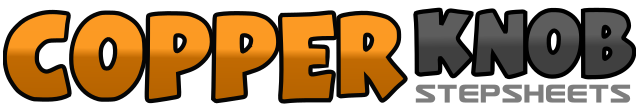 .......Count:64Wall:0Level:Intermédiaire - Country.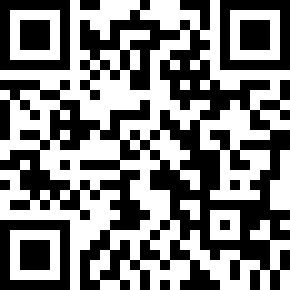 Choreographer:Agnes Gauthier (FR) - Mai 2017Agnes Gauthier (FR) - Mai 2017Agnes Gauthier (FR) - Mai 2017Agnes Gauthier (FR) - Mai 2017Agnes Gauthier (FR) - Mai 2017.Music:Vandalized - Rascal FlattsVandalized - Rascal FlattsVandalized - Rascal FlattsVandalized - Rascal FlattsVandalized - Rascal Flatts........1-2&PD en diagonale avant droite, PG crocheté derrière PD, PD à droite3-4&PG en diagonale avant gauche, PD crocheté derrière PG, PG à gauche5-6PD Rock step avant, retour du poids du corps sur PG7&8¼ de tour à droite PD à droite, PG près du PD, ¼ à droite PD devant1&2PG Rock step à gauche, retour du poids du corps sur PD, PG croisé devant PD3&4PD Rock step à droite, retour du poids du corps sur PG, PD croisé devant PG5&6PG kick devant, pose PG près PD, Croise PD devant PG7&8¼ de tour à droite PG derrière, ¼ de tour à droite PD à droite, croise PG devant PD1-2PD à droite, PG près du PD3&4PD à droite, PG près du PD, PD à droite5-6PG Rock step croisé devant PD, retour du poids du corps sur PD7&8¼ de tour à gauche et PG devant, PD derrière (en 3ème position), PG devant1-2PD devant, PG pointe à gauche3-4PG devant, PD pointe à droite5-6PD Rock step devant, retour du poids du corps sur PG, PD derrière7&8PG derrière, PD près du PG, PG devant1-2PD en diagonale avant droite, PG en diagonale avant gauche3&4PD devant, PG derrière PD (3ème position), PD devant5-6PG devant, ¼ à droite retour du poids du corps sur PD7&8PG croisé devant PD, PD à droite, PG croisé devant PD1-2¼ de tour à gauche PD derrière, ¼ de tour à gauche PG à gaucher3&4PD devant, PG derrière PD (3ème position), PD devant5&6PG kick devant, PG posé près du PD, PD à droite7&8PG croisé derrière PD, 1/4 de tour à gauche PD derrière, PG devant1-2PD en diagonale avant droite, PG en diagonale avant gauche3&4PD devant, PG derrière PD (3ème position), PD devant5-6PG devant, ¼ à droite retour du poids du corps sur PD7&8PG croisé devant PD, PD à droite, PG croisé devant PD1&2Pointe PD à droite, Ramène le PD près du PG, Pointe PG à gauche&3&4Ramène le PG près du PD, Talon droite devant, ramène PD près du PG, talon gauche devant&5-6Ramène le PG près du PD, PD Rock step avant, retour du poids du corps sur PG7-8PD Rock step arrière, retour du poids du corps sur PG1-4½ tour à gauche en marchant 4 temps (D, G, D, G)5-8PD Step devant, PG pointé à gauche, PG Step devant, PD pointé à droite1-2PD Rock step avant, retour du poids du corps sur PG3-4PD Rock step arrière, retour du poids du corps sur PG5&6PD Kick devant, pose PD près du PG, PG devant7&8PD Kick devant, pose PD près du PG, PG devant